MODULE 4 – CONFLICT SOLVINGM4.WS13 – HOW DO I BEHAVE DURING A CONFLICTTASK 9 Consider work-related situations in which you find your wishes differing from those of another person. How do you usually respond to such work-related situations? Choose the number which responds to your situation most.1 – Never   2 – Rarely   3 – Sometimes   4 – Often   5 – Always MY ACTIONS							N	R	S	O	AI persistently argue my position.				1 	2	3	4	5I try to put the needs of others above my own.		1 	2	3	4	5I try to arrive at a compromise both parties can accept.	1 	2	3	4	5I try not to get involved in conflicts. 			1 	2	3	4	5I try to jointly & thoroughly investigate issues.		1 	2	3	4	5I try to find the flaw in the other person’s position.		1 	2	3	4	5I strive to foster harmony.					1 	2	3	4	5I negotiate to get a portion of what I propose.		1 	2	3	4	5I avoid openly discussing controversial subjects.		1 	2	3	4	5I openly share information with others when resolving.  	1 	2	3	4	5I enjoy winning an argument.				1 	2	3	4	5I go along with other people’s suggestions.		1 	2	3	4	5I look for a middle ground to resolve disagreements.	1 	2	3	4	5I keep my true feelings to myself to avoid hard feelings.	1 	2	3	4	5I encourage open sharing of concerns and issues.		1 	2	3	4	5I am reluctant to admit I’m wrong.				1 	2	3	4	5I try to help others avoid “losing face” in a disagree.	1 	2	3	4	5I stress the advantages of “give & take.”			1 	2	3	4	5I encourage others to take the lead in resolving.		1 	2	3	4	5I state my position as being only one point of view.	1 	2	3	4	5COMPETING score	(1,6,11,16)		________________ACCOMODATING score (2,7,12,17)		________________COMPROMISING score (3,8,13,18)		________________AVOIDING score (4,9,14,19)			________________COLLABORATING score (5,10,15,20)       	________________My Highest Score is ___________________My Most Often Used Conflict Management Mode is _________________________My Lowest Score is ____________________My Least Often Used Conflict Management Mode is _________________________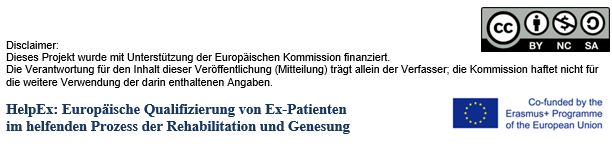 